PREDMET: ŠPORT ZA SPROSTITEVRAZRED: 9. razredTEDEN: 4. 5. do 8. 5. 2020TEMA: gibalni izziviUVOD Drage učenke, učenci! Zakorakali smo že v maj in le želiva si lahko, da bi ta karantena čimprej minila. Upam, da ste se imeli med ‘počitnicami’ lepo in da vam je čas hitro minil. Kot vedno, vas morava spomniti na     pomembnost gibanja in rednega športnega udejstvovanja. Ker bodo redne ure v tem tednu namenjene testiranju za ŠVK, boste pri izbirnem predmetu povabljeni, da na daljavo pridobite oceno. To boste storili tako, da gibalno nalogo posnamete ali pa jo podrobno opišete. Posnetek ali opis potem pošljete nazaj na elektronski naslov. Časa imate do konca maja, bo pa bolje, če to naredite čimprej (že v tem tednu). Lepo se imejte in pošljite posnetek (opis). jure.jeromen@guest.arnes.sizlatka.gasparic@guest.arnes.siNAVODILA ZA DELOKer te ne želiva omejevati z nalogami, si jo lahko izmisliš po svoje. Mora pa biti gibalna :). Tukaj sta dva predloga in če ti je kakšna naloga všeč, jo lahko ponoviš.Tale naloga je tiste s hitrimi nogami :).https://www.google.com/url?q=https://www.youtube.com/watch?v%3D5kdRS5lr3Sg%26fbclid%3DIwAR18oyC7PT_88P_U-tr7mbnmCMVe2BklFZgUys0Zo4kp99kuYigqirbsqhc&source=gmail&ust=1588337119816000&usg=AFQjCNHqfoPi8h8y6Sv4v8t6UGXsy0dq3gIn še predlog za tiste, ki vam je ljubši ples. Koreografija se začne na 2. minuti, posnela pa jo je učiteljica Tatjana Lakošeljac.https://www.facebook.com/groups/189430315845821/permalink/220905932698259/Pripravila: Zlatka Gasparič in Jure JeromenSamo za interno uporabo.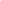 